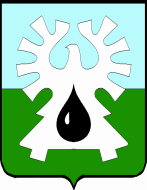 МУНИЦИПАЛЬНОЕ ОБРАЗОВАНИЕ ГОРОД УРАЙХАНТЫ-МАНСИЙСКИЙ АВТОНОМНЫЙ ОКРУГ – ЮГРА     ДУМА ГОРОДА УРАЙ             РЕШЕНИЕот 24 декабря 2020 года                                                                                № 109О регулировании отдельных вопросов в сфере реализации инициативных проектов в городском округе Урай Ханты-Мансийского автономного округа – ЮгрыНа основании статьи 26.1 Федерального закона от 06.10.2003 №131-ФЗ «Об общих принципах организации местного самоуправления в Российской Федерации», статьи 11.1 устава города Урай Дума города Урай решила:1. Принять Положение о регулировании отдельных вопросов в сфере реализации инициативных проектов в городском округе Урай Ханты-Мансийского автономного округа - Югры согласно приложению.2. Опубликовать настоящее решение в газете «Знамя».3. Настоящее решение вступает в силу с 01.01.2021.Приложение к решению Думы города Урайот 24 декабря 2020 года № 109 Положение о регулировании отдельных вопросов в сфере реализации инициативных проектов в городском округе Урай Ханты-Мансийского автономного округа – Югры  Статья 1. Общие положения1. Настоящим Положением в соответствии со статьёй 26.1 Федерального закона от 06.10.2003 №131-ФЗ «Об общих принципах организации местного самоуправления в Российской Федерации», статьёй 11.1 устава города Урай регулируются отдельные вопросы в сфере реализации инициативных проектов в городском округе Урай Ханты-Мансийского автономного округа - Югры (далее также «Положение» и «город Урай» соответственно).2. Основные понятия, используемые в Положении, применяются в   значении, установленном Федеральным законом от 06.10.2003 №131-ФЗ «Об общих принципах организации местного самоуправления в Российской Федерации» (далее - Федеральный закон «Об общих принципах организации местного самоуправления в Российской Федерации»), уставом города Урай.3. К предмету регулирования настоящего Положения относятся:1)  установление порядка определения части территории, на которой могут реализовываться инициативные проекты;2) установление порядка выдвижения, внесения, обсуждения, рассмотрения инициативных проектов, а также проведения их конкурсного отбора;3)  определение порядка формирования и деятельности комиссии для проведения конкурсного отбора инициативных проектов,4) уменьшение установленной Федеральным законом «Об общих принципах организации местного самоуправления в Российской Федерации» минимальной численности инициативной группы, имеющей право выступить с инициативой о внесении инициативного проекта; 5) предоставление права выступать инициатором проекта иным лицам, осуществляющим деятельность на территории города Урай, не наделенным таким правом Федеральным законом «Об общих принципах организации местного самоуправления в Российской Федерации»;           6)  предусмотрение возможности выявления мнения граждан по вопросу о поддержке инициативного проекта также путем опроса граждан, сбора их подписей. Статья 2. Порядок определения части территории, на которой могут реализовываться инициативные проектыЧасть территории города Урай, на которой может реализовываться инициативный проект или несколько инициативных проектов, определяется постановлением администрации города Урай  (далее - администрация города)  Для определения части территории города Урай, на которой может реализовываться инициативный проект, инициатором проекта в администрацию города направляется ходатайство. Ходатайство об определении части территории города Урай, на которой может реализовываться инициативный проект (далее - ходатайство), оформляется инициатором проекта в письменной форме, и  должно содержать следующую информацию: 1) наименование инициативного проекта;2) краткое описание инициативного проекта (обоснование актуальности, мероприятия, направленные на его реализацию);3) сведения о предполагаемой части территории города, на которой  планируется к реализации инициативный проект (описание, схема границ территории, указание элемента планировочной структуры); 4) сведения о представителе инициатора, ответственного за инициативный проект (Ф.И.О., номер телефона, адрес электронной почты).Инициатор проекта вправе направить ходатайство в отношении одного или  нескольких инициативных проектов. Срок рассмотрения ходатайства составляет четырнадцать дней со дня его поступления администрацию города.  Рассмотрение ходатайств об определении части территории города Урай, на которой может реализовываться инициативный проект, организуется уполномоченным органом, определенным постановлением администрации города (далее - уполномоченный орган администрации города). Уполномоченный орган администрации города в течение трех дней со дня поступления в администрацию города ходатайства      осуществляет следующие действия: возвращает ходатайство представителю инициатора  без рассмотрения  в случае, если  в нем не содержится обязательная информация, указанная в части 3 настоящей статьи, и (или) для реализации инициативного проекта на предлагаемой инициатором проекта части территории города Урай у  администрации города отсутствуют необходимые полномочия или права.          Уведомление уполномоченного органа администрации города о возврате ходатайства без рассмотрения оформляется в письменной форме с обязательным указанием всех причин возврата;направляет ходатайство в адрес отраслевого органа администрации города, курирующего соответствующее направление деятельности, которому соответствует внесенный проект (далее - отраслевой орган администрации города), для подготовки рекомендаций о части территории города Урай для реализации инициативного  проекта.       8. Отраслевой орган администрации города, в течение семи дней со дня поступления к нему ходатайства, осуществляет  подготовку и направление в адрес уполномоченного органа администрации города рекомендаций о части территории города Урай для реализации инициативного  проекта, с описанием границ или приложением схемы границ.   9. Уполномоченный орган администрации города, с учетом поступивших рекомендаций отраслевого органа администрации города, обеспечивает:  1) подготовку и внесение проекта постановления администрации города  об определении части территории города Урай, на которой может реализовываться инициативный проект; 2) направление (вручение) копии постановления администрации города  об определении части территории города Урай, на которой может реализовываться инициативный проект, представителю инициатора проекта, сведения о котором указаны в ходатайстве, не позднее трех  дней со дня его принятия. Статья 3. Порядок выдвижения, внесения, обсуждения, рассмотрения инициативных проектов, а также проведения их конкурсного отбораВыдвижение инициативных проектов осуществляется инициаторами проектов с соблюдением требований Федерального закона «Об общих принципах организации местного самоуправления в Российской Федерации» и настоящего Положения. Инициаторами проектов вправе выступать:инициативные группы  граждан;органы территориального общественного самоуправления, осуществляющие свою деятельность на территории города Урай;индивидуальные предприниматели и организации, осуществляющие деятельность на территории города Урай.Численность инициативной группы, выдвигающей инициативный проект,  должна составлять не менее трех граждан,  достигших возраста 16 лет и проживающих на территории города Урай.  До внесения инициативного проекта в администрацию города, инициатором обеспечивается рассмотрение проекта на собрании или конференции граждан, в том числе на  собрании или конференции граждан по вопросам осуществления территориального общественного самоуправления, в целях обсуждения инициативного проекта, определения его соответствия интересам жителей города Урай или его части, целесообразности реализации инициативного проекта, а также принятия   собранием или конференцией граждан решения о поддержке инициативного проекта.  Выявление мнения граждан по вопросу о поддержке инициативного проекта может проводиться путем опроса граждан, сбора их подписей.  Опрос граждан по вопросу о поддержке инициативного проекта назначается и проводится в порядке, определенном решением Думы города Урай соответствии с законом Ханты-Мансийского автономного округа - Югры.        Сбор подписей граждан по вопросу о поддержке инициативного проекта осуществляется инициатором проекта путем заполнения гражданами   подписного листа.        В подписной лист о поддержке инициативного проекта вносятся следующие сведения: фамилия, имя, отчество гражданина, подписывающего подписной лист, дата его рождения и место жительства, после внесения сведений в подписной лист  гражданин ставит личную подпись в поддержку инициативного проекта.         Обработка персональных данных граждан осуществляется в соответствии с требованиями Федерального закона «О персональных данных».         Каждый подписной лист с подписями граждан заверяется инициатором проекта. Если инициатором проекта выступает инициативная группа, подписной лист заверяется любым из членов инициативной группы.         После окончания сбора подписей  подписные листы сшиваются в один том, страницы в томе нумеруются.      4. Инициативные проекты, выдвигаемые инициаторами проектов, составляются по форме согласно приложению 1 к настоящему Положению и должны содержать сведения, установленные частью 3 статьи 26.1  Федерального закона «Об общих принципах организации местного самоуправления в Российской Федерации», а также дополнительно сведения: 1) о количестве благополучателей от реализации инициативного проекта;2) о способах использования результата реализации инициативного проекта, его эксплуатации, содержания, обеспечения сохранности с указанием соответствующих для этого ресурсов;3)  о способе выявления мнения граждан о поддержке инициативного проекта жителями города Урай или его части. 5.  К инициативному проекту прилагаются:     1)  решения собрания или конференции о поддержке инициативного проекта,  опросные листы, подписные листы (в зависимости от способа выявления мнения граждан о поддержке инициативного проекта жителями города Урай или его части);     2) опись представленных документов.     Инициатор проекта вправе приложить документы (материалы, информация), обосновывающие инициативный проект (в том числе результаты исследования, проектная документация, смета, схемы монтажа, установки, размещения, чертежи, макеты, графики, презентации, фото - и видеотаблицы, подробное описание вносимого нефинансового вклада: информацию о количестве граждан (человек), готовых оказать содействие, трудозатратах (рублей), участие на безвозмездной основе в поставке товаров, выполнении работ, оказании услуг).           Инициатор проекта представляет документы, удостоверяющие личность (для граждан) или подтверждающие полномочия (для организаций) или право действовать от имени инициаторов проекта.          Обработка персональных данных инициаторов проекта - физических лиц осуществляется в соответствии с требованиями Федерального закона «О персональных данных».   6. Внесение инициативного проекта осуществляется инициатором проекта путем направления его в администрацию города с приложением документов и материалов, предусмотренных частями 4 и 5 настоящей статьи.     7.  Информация о внесении инициативного проекта в администрацию города подлежит опубликованию (обнародованию) и размещению на официальном сайте  органов местного самоуправления города Урай в информационно-телекоммуникационной сети «Интернет» в течение трех   дней со дня внесения инициативного проекта в администрацию  города, и должна содержать сведения об инициативном проекте в соответствии с частью 3 настоящей статьи, и инициаторе (инициаторах) проекта.  Одновременно граждане информируются о возможности представления в администрацию города своих замечаний и предложений по инициативному проекту с указанием срока их представления, который не может составлять менее семи дней.  Замечания и предложения вправе направлять жители города, достигшие шестнадцатилетнего возраста. 8. Инициативный проект, внесенный в администрацию города, подлежит обязательному рассмотрению в течение тридцати дней со дня его внесения на предмет соблюдения требований, установленным частями 1 - 5 настоящей статьи.            9. Рассмотрение инициативного проекта организует уполномоченный орган администрации города.   10.  Уполномоченный орган администрации города обеспечивает:   1) информирование жителей города Урай о внесении инициативного проекта, прием замечаний и предложений от жителей города Урай в соответствии с частью 6 настоящей статьи;   2) обобщение поступивших на инициативный проект замечаний и предложений;  3) направление инициативного проекта, а также информации о замечаниях и предложения, поступивших в порядке информирования жителей города Урай о его внесении, в адрес отраслевого  органа администрации города для рассмотрения;  4) подготовку и внесение постановления администрации города о результате рассмотрения инициативного проекта в соответствии с частями 11, 12 настоящей статьи;  5) направление постановления администрации города о результате рассмотрения инициативного проекта его инициатору.       11. Отраслевой орган администрации города  в течение десяти  дней со дня поступления к нему проекта рассматривает его, а также замечания и предложения, поступившие в порядке информирования жителей города Урай о внесении инициативного проекта на предмет соответствия  нормативным правовым актам Российской Федерации, нормативным правовым актам города Урай, осуществляет подготовку и направление в адрес уполномоченного органа администрации города заключения на предмет правомерности и возможности его реализации.    12. Уполномоченный орган администрации города в соответствии с поступившим заключением отраслевого органа администрации города  в течение трех дней  вносит в администрацию города одно из следующих решений:  1) поддержать инициативный проект и продолжить работу над ним в пределах бюджетных ассигнований, предусмотренных решением о местном бюджете, на соответствующие цели и (или) в соответствии с порядком составления и рассмотрения проекта местного бюджета (внесения изменений в решение о местном бюджете);2) отказать в поддержке инициативного проекта и вернуть его инициаторам проекта с указанием причин отказа в поддержке инициативного проекта.13. Администрация города принимает решение об отказе в поддержке инициативного проекта в одном из следующих случаев:1) несоблюдение установленного порядка внесения инициативного проекта и его рассмотрения;2) несоответствие инициативного проекта требованиям федеральных законов и иных нормативных правовых актов Российской Федерации, законов и иных нормативных правовых актов  Ханты-Мансийского автономного округа-Югры, уставу города Урай;3) невозможность реализации инициативного проекта ввиду отсутствия у органов местного самоуправления города Урай необходимых полномочий и прав;4) отсутствие средств местного бюджета в объеме средств, необходимом для реализации инициативного проекта, источником формирования которых не являются инициативные платежи;5) наличие возможности решения описанной в инициативном проекте проблемы более эффективным способом;6) признание инициативного проекта не прошедшим конкурсный отбор.14. Администрация города вправе, а в случае, предусмотренном  пунктом 5 части 13 настоящей статьи, обязана предложить инициатору проекта совместно доработать инициативный проект, а также рекомендовать предоставить его на рассмотрение органа местного самоуправления иного муниципального образования или государственного органа в соответствии с их компетенцией.15. В случае, если в администрацию города внесено несколько инициативных проектов, в том числе с описанием аналогичных по содержанию приоритетных проблем, администрация города принимает решение о проведении конкурсного отбора и информирует об этом инициатора проекта.16. Проведение конкурсного отбора инициативных проектов в соответствии с частью 12 статьи 26.1 Федерального закона «Об общих принципах организации местного самоуправления» возлагается на  комиссию, которая формируется и осуществляет свою деятельность в соответствии с настоящим Положением. Статья 4. Порядок формирования и деятельности  комиссии для проведения конкурсного отбора инициативных проектовКоллегиальный орган для проведения конкурсного отбора инициативных проектов (далее - Комиссия) формируется администрацией города и осуществляет свою деятельность с соблюдением требований статьи 26.1 Федерального закона «Об общих принципах организации местного самоуправления» и настоящего Положения.Администрация города в течение трех дней со дня появления оснований для проведения конкурсного отбора инициативных проектов направляет в Думу города Урай (далее - Дума города) сообщение о формировании Комиссии. В сообщении о формировании Комиссии указывается  информация о приоритетных проблемах, на решение которых направлены участвующие в конкурсном отборе инициативные проекты, общее число членов Комиссии.Дума города в течение пяти  дней со дня поступления сообщения, указанного в части 2 настоящей статьи,  направляет в администрацию города свои предложения по формированию половины персонального состава Комиссии. Персональный состав Комиссии утверждается постановлением администрации города с учетом предложений Думы города.  Комиссия проводит конкурсный отбор инициативных проектов в течение десяти дней со дня утверждения ее персонального состава. Деятельность Комиссии осуществляется на коллегиальной основе, решения принимаются голосованием.          Общее руководство Комиссией осуществляет председатель, обеспечивает ее деятельность администрация.7. Председатель Комиссии:  1) созывает и ведет заседания Комиссии, подписывает все ее документы;2) представляет Комиссию в отношениях с гражданами и организациями, органами государственной власти, органами местного самоуправления, средствами массовой информации;3) осуществляет иные полномочия, касающиеся организации деятельности Комиссии.8. Основной формой работы Комиссии являются заседания, которые являются правомочными в случае присутствия на них не менее половины членов Комиссии. Заседания комиссии проводятся в очной форме. Допускается проведение заседаний в заочной форме с принятием решений Комиссии путем опроса мнений ее членов.Инициаторам проектов и их представителям при проведении заседаний Комиссии (в том числе в заочной форме) должна быть обеспечена возможность участия в рассмотрении инициативных проектов и изложения своих позиций по ним.9. Комиссия проводит конкурсный отбор инициативных проектов с учетом результатов оценки каждого проекта по критериям  согласно приложению 2 к настоящему Положению.10. По итогам проведенного конкурсного отбора Комиссия в отношении каждого проекта принимает одно из следующих решений:1) признать инициативный проект прошедшим конкурсный отбор;2) признать инициативный проект не прошедшим конкурсный отбор.11. Решение, указанное в пункте 1 части 10 настоящей статьи может быть принято в отношении только одного инициативного проекта из всех проектов, участвующего в конкурсном отборе.12. Решение, указанное в пункте 2 части 10 настоящей статьи может быть принято в отношении всех инициативных проектов участвующих в конкурсном отборе.13. Решение Комиссии принимается открытым голосованием и  считается принятым, если за него проголосовало большинство от числа членов Комиссии,  присутствующих на заседании. При равенстве голосов решающим является голос председателя Комиссии.Решение Комиссии оформляется протоколом и в течение одного рабочего дня после его принятия направляется в администрацию города. 14. На основании решения Комиссии, указанного в пункте 1 части 10 настоящей статьи, администрация города принимает решение, предусмотренное пунктом 1 части 11 статьи 3 настоящего Положения. Статья 5. Заключительные положения Информация о рассмотрении инициативного проекта администрацией города, о ходе реализации инициативного проекта, в том числе об использовании денежных средств, об имущественном и (или) трудовом участии заинтересованных в его реализации лиц, подлежит опубликованию (обнародованию) и размещению на официальном сайте органов местного самоуправления  города Урай  в информационно-телекоммуникационной сети «Интернет». Отчет администрации города об итогах реализации инициативного проекта подлежит опубликованию (обнародованию) и размещению на официальном сайте органов местного самоуправления  города Урай  в информационно-телекоммуникационной сети «Интернет» в течение тридцати календарных дней со дня завершения реализации инициативного проекта.  Информирование жителей города Урай о рассмотрении инициативного проекта, ходе его реализации и итогах обеспечивает уполномоченный орган администрации города.  Приложение 1  К Положению о регулировании отдельных вопросов в сфере реализации инициативных проектов в городском округе Урай Ханты-Мансийского автономного округа – ЮгрыВ администрацию города УрайИНИЦИАТИВНЫЙ ПРОЕКТ_________________________________________________________________(наименование инициативного проекта)__________________________________________________________________(инициатор проекта)Иные сведения, имеющие непосредственное отношение к инициативному проекту: ____________________________________________________________________________________________________________________________________________________________________________________________________________________________________________________________________________(контактные данные инициатора проекта: наименование (для организаций), ФИО (для граждан),  адрес, тел., эл. почта)Перечень прилагаемых  к инициативному проекту документов:________________________________________________________________________________________________________                                 ____________________________________________          (дата внесения проекта)                                                                                                     (подпись инициатора проекта)	__________________________________________________________________(отметка должностного лица администрации о внесении проекта: дата принятия, ФИО, должность сотрудника, принявшего документы)  Приложение 2  К Положению о регулировании отдельных вопросов в сфере реализации инициативных проектов в городском округе Урай Ханты-Мансийского автономного округа - ЮгрыКритерии оценкиинициативных  проектов при проведении их конкурсного отбораПредседатель Думы города Урай                 Председатель Думы города Урай                 Глава города УрайГлава города УрайГ.П. АлександроваТ.Р. Закирзянов25 декабря 2020 г.25 декабря 2020 г.Сведения об инициативном проекте:Сведения об инициативном проекте:описание проблемы, решение которой имеет приоритетное значение для жителей города Урай или его части:обоснование предложений по решению указанной проблемы:описание ожидаемого результата (ожидаемых результатов) реализации инициативного проекта:предварительный расчет необходимых расходов на реализацию инициативного проекта:планируемые сроки реализации инициативного проекта:сведения о планируемом (возможном) финансовом, имущественном и (или) трудовом участии заинтересованных лиц в реализации данного проекта:указание на объем средств местного бюджета в случае, если предполагается использование этих средств на реализацию инициативного проекта, за исключением планируемого объема инициативных платежей:указание на территорию города Урай  или его часть, в границах которой будет реализовываться инициативный проект, в соответствии с установленным порядком:сведения о количестве благополучателей от реализации инициативного проекта:10) сведения о способах использования результата реализации инициативного проекта, его эксплуатации, содержания, обеспечения сохранности с указанием соответствующих для этого ресурсов: 11) сведения о способе выявления мнения граждан о поддержке инициативного проекта жителями города Урай или его части:№ п/пнаименование критерия инициативного проектаколичество баллов по критерию1.Актуальность проблемы, на решение которой направлен проект: Актуальность проблемы, на решение которой направлен проект: средняя - проблема широко осознается, ее решение приведет к улучшению качества жизни населения (целевой группы)5высокая - отсутствие решения проблемы негативно сказывается на качестве жизни населения (целевой группы)10очень высокая- решение проблемы остро необходимо для обеспечения и сохранения условий жизнеобеспечения населения (целевой группы)202.Учет потребностей и пожеланий населения в определении проблемы, на решение которой направлен проект:Учет потребностей и пожеланий населения в определении проблемы, на решение которой направлен проект:выявленные потребности и пожелания учтены проектом частично10выявленные потребности и пожелания учтены проектом полностью203.Количество благополучателей от реализации проекта:Количество благополучателей от реализации проекта:менее 100 человек5от 100 до 300 человек10от 300 до 500 человек15более 500204.Вклад в реализацию проекта со стороны граждан, индивидуальных предпринимателей, организаций (гарантированный документально):- наличие нефинансового участия заинтересованных лиц в реализации проекта (планируемое обоснованное участие на безвозмездной основе в выполнении работ, поставке товаров, оказании услуг и т.п.) 10- наличие финансового участия заинтересованных лиц в реализации проекта (планируемый объем инициативных платежей, в том числе в соотношении с общим объемом расходов на реализацию проекта согласно данным предварительного расчета):- наличие финансового участия заинтересованных лиц в реализации проекта (планируемый объем инициативных платежей, в том числе в соотношении с общим объемом расходов на реализацию проекта согласно данным предварительного расчета):до 5,0% от общей стоимости проекта5от 5,1 до 10,0% от общей стоимости проекта10от 10,1 до 15,0% от общей стоимости проекта15свыше 15,0% от общей стоимости проекта205.Использование результата реализации проекта, решение вопросов его эксплуатации, содержания, обеспечения сохранности:использовать результат реализации проекта возможно только однократно5дальнейшее использование результата реализации проекта требует дополнительных ресурсов для его эксплуатации, содержания и сохранности, предложенных проектом10использовать в дальнейшем результат реализации проекта возможно, ресурсы для его эксплуатации и содержания имеются30